A - RappelAucune saisie n’est à effectuer sur Affelnet Lycée dans le cadre d’une affectation en 1ère générale comme indiqué dans le guide. Ce dossier est à transmettre pour toute demande d’une 1ère générale avec changement d'établissement (cf. partie C de ce dossier). Dans le cas d’une poursuite en 1ère générale au sein du même établissement, l’affectation est gérée par l’établissement d’origine.B – Identité de l’élèveC – Motif de la demande (cochez le motif vous concernant, à renseigner par la famille)D – Consignes pour les élèves de 2nde GT et 1ère GDate de retour des dossiers : vendredi 21 juin 2024 dernier délai à la DSDEN concernée par le 1er vœuLe dossier transmis devra être complété, signé et comporter : Les bulletins de l’année en cours.Le rappel de la décision d’orientation post-2nde du Chef d’établissement/de la Commission d’appel (à compléter par l’établissement) :Toutes pièces justificatives relatives aux motifs dérogatoires, à savoir pour :Les élèves en situation de handicap.Les élèves bénéficiant d’une prise en charge médicale importante à proximité de l’établissement souhaité.Les boursiers au mérite ou sociaux.Les élèves dont un frère ou une sœur est scolarisé(e) dans l’établissement souhaité.Les élèves dont le domicile, en limite de zone de desserte, est proche de l’établissement souhaité.En cas d’emménagement, deux justificatifs de moins de 3 mois au nom d'un des 2 représentants légaux : Une facture d'un fournisseur d'énergie (gaz, électricité, eau).Une attestation assurance habitation (locataire ou propriétaire occupant).En cas de changement d’établissement du fait d’enseignement(s) de spécialité non offert(s) dans le lycée d’origine (concerne uniquement les élèves de 2nde GT) :Les 3 enseignements de spécialité à poursuivre dans l’établissement d’origine en cas de refus du changement d’établissement par la commission d’affectation.L’avis du conseil de classe.E – Affectation demandée en 1ère Générale (3 choix hiérarchisés possibles, à remplir par la famille)F – Consignes pour les élèves de 2nde Pro, 1ère Pro ou 1ère TechnoPour les élèves de voie professionnelle qui souhaiteraient EXCEPTIONNELLEMENT une affectation en 1ère générale, le dossier de candidature est à transmettre à la DSDEN du département demandé en 1er vœu dans le cadre de la commission passerelles (aucune saisie Affelnet Lycée).Date de retour des dossiers : jeudi 23 mai 2024 dernier délai à la DSDEN concernée par le 1er vœuLe dossier transmis devra être complété, signé et comporter : Les bulletins scolaires de l’année de 3ème jusqu’à l’année en cours.Pour les élèves de 1ère Techno, le rappel de la décision d’orientation post-2nde du Chef d’établissement/de la Commission d’appel 
(à compléter par l’établissement) :La motivation de l’élève, les avis du/de la psychologue de l’Education Nationale, de l’équipe éducative et du Chef d’établissement :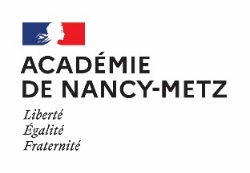 Rentrée 2024
Dossier d’affectation en 1ère générale
(annexe K4-0)Cachet de l’établissement :Responsable légal n°1Responsable légal n°1Nom – Prénom :_________________________________Nom – Prénom : _________________________________Date de naissance : ____/____/________Adresse :_________________________________
_________________________________Sexe : Fille       Garçon  Adresse :_________________________________
_________________________________Etablissement :_________________________________N° de téléphone :____/____/____/____/____Classe :_________________________________E-mail :_________________________________Langue vivante A :_________________________________Responsable légal n°2Responsable légal n°2Langue vivante B :_________________________________Nom – Prénom : _________________________________A redoublé(e) la classe : Oui       NonAdresse :_________________________________
_________________________________Boursier :  Oui       NonAdresse :_________________________________
_________________________________Contre-indications médicales : (Si oui, fournir un justificatif) Oui       NonN° de téléphone :____/____/____/____/____Contre-indications médicales : (Si oui, fournir un justificatif) Oui       NonE-mail :_________________________________ Enseignement(s) de spécialité non offert(s) dans le lycée d’origine (concerne uniquement les élèves de 2nde GT) Emménagement Retour du privé, retour dans le lycée de secteur… Changement de voie pour les élèves de la voie professionnelle ou technologique (commission passerelles)Décision d’orientation :  1ère Générale       1ère Technologique, Série ______________Date : ____/____/________Signature du Chef d’établissement ou du Président de la commission d’appel : Tampon de l’établissement :Précisez les 3 enseignements de spécialité à poursuivre au sein de l’établissement d’origine en cas de refus de la commission d’affectation :Précisez les 3 enseignements de spécialité à poursuivre au sein de l’établissement d’origine en cas de refus de la commission d’affectation :1. ____________________________________________________2. ____________________________________________________3. ____________________________________________________1. ____________________________________________________2. ____________________________________________________3. ____________________________________________________⚠ A noter : Le changement d’établissement ne peut se faire que dans la limite des capacités d’accueil disponibles pour les 3 enseignements de spécialités dans l’établissement demandé. Au cas où il y aurait plus de demandes que de places, la priorité est accordée aux élèves du secteur défini, en fonction des critères habituels donnant lieu à dérogation (handicap, fratrie…) et au vu des résultats scolaires. En cas de réponse négative, votre enfant restera affecté dans son lycée actuel et devra choisir les enseignements proposés dans son lycée. En cas de réponse positive, il sera contacté par le lycée d’accueil pour procéder à son inscription.⚠ A noter : Le changement d’établissement ne peut se faire que dans la limite des capacités d’accueil disponibles pour les 3 enseignements de spécialités dans l’établissement demandé. Au cas où il y aurait plus de demandes que de places, la priorité est accordée aux élèves du secteur défini, en fonction des critères habituels donnant lieu à dérogation (handicap, fratrie…) et au vu des résultats scolaires. En cas de réponse négative, votre enfant restera affecté dans son lycée actuel et devra choisir les enseignements proposés dans son lycée. En cas de réponse positive, il sera contacté par le lycée d’accueil pour procéder à son inscription.Date : ____/____/________ Signature des responsables légaux :Avis du conseil de classe (à renseigner par l’établissement)Avis du conseil de classe (à renseigner par l’établissement)Indiquez en quoi l’élève a manifesté un intérêt, une compétence pour les enseignements de spécialité demandés hors établissement.Indiquez en quoi l’élève a manifesté un intérêt, une compétence pour les enseignements de spécialité demandés hors établissement.________________________________________________________________________________________________________________
________________________________________________________________________________________________________________
________________________________________________________________________________________________________________
________________________________________________________________________________________________________________
________________________________________________________________________________________________________________
________________________________________________________________________________________________________________________________________________________________________________________________________________________________
________________________________________________________________________________________________________________
________________________________________________________________________________________________________________
________________________________________________________________________________________________________________
________________________________________________________________________________________________________________
________________________________________________________________________________________________________________Avis à cocher :  Favorable  DéfavorableAvis à cocher :  Favorable  DéfavorableDate : ____/____/________Signature du Président du conseil de classe :Vœu N°1Vœu N°1Décision de la commissionDécision de la commissionEnseignements De Spécialité (EDS) :1. ________________________________________________
__________________________________________________2. ________________________________________________
__________________________________________________3. ________________________________________________
__________________________________________________ Admis RefuséEnseignements De Spécialité (EDS) :1. ________________________________________________
__________________________________________________2. ________________________________________________
__________________________________________________3. ________________________________________________
__________________________________________________Motif(s) du refus : EDS non proposée(s) par l’établissement Absence de places vacantes dans les EDS Capacité atteinte en 1ère générale Avis défavorable du conseil de classe Résultats scolaires Motif(s) de dérogation non prioritaire(s) Autre motif : __________________________Motif(s) du refus : EDS non proposée(s) par l’établissement Absence de places vacantes dans les EDS Capacité atteinte en 1ère générale Avis défavorable du conseil de classe Résultats scolaires Motif(s) de dérogation non prioritaire(s) Autre motif : __________________________Etablissement :Motif(s) du refus : EDS non proposée(s) par l’établissement Absence de places vacantes dans les EDS Capacité atteinte en 1ère générale Avis défavorable du conseil de classe Résultats scolaires Motif(s) de dérogation non prioritaire(s) Autre motif : __________________________Motif(s) du refus : EDS non proposée(s) par l’établissement Absence de places vacantes dans les EDS Capacité atteinte en 1ère générale Avis défavorable du conseil de classe Résultats scolaires Motif(s) de dérogation non prioritaire(s) Autre motif : __________________________Régime : Interne       Demi-pension       ExterneMotif(s) du refus : EDS non proposée(s) par l’établissement Absence de places vacantes dans les EDS Capacité atteinte en 1ère générale Avis défavorable du conseil de classe Résultats scolaires Motif(s) de dérogation non prioritaire(s) Autre motif : __________________________Motif(s) du refus : EDS non proposée(s) par l’établissement Absence de places vacantes dans les EDS Capacité atteinte en 1ère générale Avis défavorable du conseil de classe Résultats scolaires Motif(s) de dérogation non prioritaire(s) Autre motif : __________________________Vœu N°2Vœu N°2Décision de la commissionDécision de la commissionEnseignements De Spécialité (EDS) :1. ________________________________________________
__________________________________________________2. ________________________________________________
__________________________________________________3. ________________________________________________
__________________________________________________ Admis Refusé Enseignements De Spécialité (EDS) :1. ________________________________________________
__________________________________________________2. ________________________________________________
__________________________________________________3. ________________________________________________
__________________________________________________Motif(s) du refus : EDS non proposée(s) par l’établissement Absence de places vacantes dans les EDS Capacité atteinte en 1ère générale Avis défavorable du conseil de classe Résultats scolaires Motif(s) de dérogation non prioritaire(s) Autre motif : __________________________Motif(s) du refus : EDS non proposée(s) par l’établissement Absence de places vacantes dans les EDS Capacité atteinte en 1ère générale Avis défavorable du conseil de classe Résultats scolaires Motif(s) de dérogation non prioritaire(s) Autre motif : __________________________Etablissement :Motif(s) du refus : EDS non proposée(s) par l’établissement Absence de places vacantes dans les EDS Capacité atteinte en 1ère générale Avis défavorable du conseil de classe Résultats scolaires Motif(s) de dérogation non prioritaire(s) Autre motif : __________________________Motif(s) du refus : EDS non proposée(s) par l’établissement Absence de places vacantes dans les EDS Capacité atteinte en 1ère générale Avis défavorable du conseil de classe Résultats scolaires Motif(s) de dérogation non prioritaire(s) Autre motif : __________________________Régime : Interne       Demi-pension       ExterneMotif(s) du refus : EDS non proposée(s) par l’établissement Absence de places vacantes dans les EDS Capacité atteinte en 1ère générale Avis défavorable du conseil de classe Résultats scolaires Motif(s) de dérogation non prioritaire(s) Autre motif : __________________________Motif(s) du refus : EDS non proposée(s) par l’établissement Absence de places vacantes dans les EDS Capacité atteinte en 1ère générale Avis défavorable du conseil de classe Résultats scolaires Motif(s) de dérogation non prioritaire(s) Autre motif : __________________________Vœu N°3Vœu N°3Décision de la commissionDécision de la commissionEnseignements De Spécialité (EDS) :1. ________________________________________________
__________________________________________________2. ________________________________________________
__________________________________________________3. ________________________________________________
__________________________________________________ Admis Refusé Enseignements De Spécialité (EDS) :1. ________________________________________________
__________________________________________________2. ________________________________________________
__________________________________________________3. ________________________________________________
__________________________________________________Motif(s) du refus : EDS non proposée(s) par l’établissement Absence de places vacantes dans les EDS Capacité atteinte en 1ère générale Avis défavorable du conseil de classe Résultats scolaires Motif(s) de dérogation non prioritaire(s) Autre motif : __________________________Motif(s) du refus : EDS non proposée(s) par l’établissement Absence de places vacantes dans les EDS Capacité atteinte en 1ère générale Avis défavorable du conseil de classe Résultats scolaires Motif(s) de dérogation non prioritaire(s) Autre motif : __________________________Etablissement :Motif(s) du refus : EDS non proposée(s) par l’établissement Absence de places vacantes dans les EDS Capacité atteinte en 1ère générale Avis défavorable du conseil de classe Résultats scolaires Motif(s) de dérogation non prioritaire(s) Autre motif : __________________________Motif(s) du refus : EDS non proposée(s) par l’établissement Absence de places vacantes dans les EDS Capacité atteinte en 1ère générale Avis défavorable du conseil de classe Résultats scolaires Motif(s) de dérogation non prioritaire(s) Autre motif : __________________________Régime : Interne       Demi-pension       ExterneMotif(s) du refus : EDS non proposée(s) par l’établissement Absence de places vacantes dans les EDS Capacité atteinte en 1ère générale Avis défavorable du conseil de classe Résultats scolaires Motif(s) de dérogation non prioritaire(s) Autre motif : __________________________Motif(s) du refus : EDS non proposée(s) par l’établissement Absence de places vacantes dans les EDS Capacité atteinte en 1ère générale Avis défavorable du conseil de classe Résultats scolaires Motif(s) de dérogation non prioritaire(s) Autre motif : __________________________Date : ____/____/________Signature des responsables légaux : Date : ____/____/________Signature des responsables légaux : Date : ____/____/______Signature du Président de la commission : Date : ____/____/______Signature du Président de la commission : Décision d’orientation :  1ère Générale       1ère Technologique, Série ______________Date : ____/____/________Signature du Chef d’établissement ou du Président de la commission d’appel : Tampon de l’établissement :Motivation du candidat 
- Indiquez les raisons pour lesquelles vous souhaitez préparer un bac général. 
- Quel est votre projet professionnel ?
- Quel(s) diplôme(s) ou niveau de diplôme (Bac +2 ou plus, …) souhaitez-vous obtenir avant d’entrer dans la vie active ? ______________________________________________________________________________________________________________________________________________________________________________________________________________________________________________________________________________________________________________________________________________________________________________________________________________________________________________________________________________________________________________________________Motivation du candidat 
- Indiquez les raisons pour lesquelles vous souhaitez préparer un bac général. 
- Quel est votre projet professionnel ?
- Quel(s) diplôme(s) ou niveau de diplôme (Bac +2 ou plus, …) souhaitez-vous obtenir avant d’entrer dans la vie active ? ______________________________________________________________________________________________________________________________________________________________________________________________________________________________________________________________________________________________________________________________________________________________________________________________________________________________________________________________________________________________________________________________Avis du/de la psychologue de l’Education Nationale______________________________________________________________________________________________________________________________________________________________________________________________________________________________________________________________________________________________________________________________________________________________________________________________________________________________________________________________________________________________________________________________
____________________________________________________________________________________________________________________________________________________________________________________________________________Avis du/de la psychologue de l’Education Nationale______________________________________________________________________________________________________________________________________________________________________________________________________________________________________________________________________________________________________________________________________________________________________________________________________________________________________________________________________________________________________________________________
____________________________________________________________________________________________________________________________________________________________________________________________________________Avis de l’équipe éducative (niveau scolaire, motivation du candidat, pronostic de réussite, …)______________________________________________________________________________________________________________________________________________________________________________________________________________________________________________________________________________________________________________________________________________________________________________________________________________________________________________________________________________________________________________________________
____________________________________________________________________________________________________________________________________________________________________________________________________________Avis de l’équipe éducative (niveau scolaire, motivation du candidat, pronostic de réussite, …)______________________________________________________________________________________________________________________________________________________________________________________________________________________________________________________________________________________________________________________________________________________________________________________________________________________________________________________________________________________________________________________________
____________________________________________________________________________________________________________________________________________________________________________________________________________Avis motivé du Chef d’établissement______________________________________________________________________________________________________________________________________________________________________________________________________________________________________________________________________________________________________________________________________________________________________________________________________________________________________________________________________________________________________________________________
____________________________________________________________________________________________________________________________________________________________________________________________________________Avis motivé du Chef d’établissement______________________________________________________________________________________________________________________________________________________________________________________________________________________________________________________________________________________________________________________________________________________________________________________________________________________________________________________________________________________________________________________________
____________________________________________________________________________________________________________________________________________________________________________________________________________Avis à cocher :  Très favorable  Favorable  Réservé  DéfavorableAvis à cocher :  Très favorable  Favorable  Réservé  DéfavorableDate : ____/____/______Vu et pris connaissance le : ____/____/______Signature du chef d’établissement : Signature des responsables légaux : 